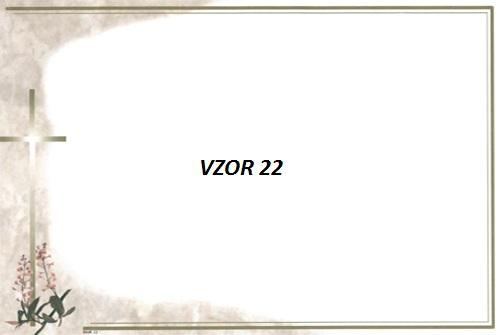 P.č.Meno a priezviskoČíslo domuDátum úmrtiaVek1.Dunková Mária06.01.200766 r.2.Pompa Anton – KokyTOPOREC24.01.200787 r.3.Pompa Koloman -Emelik TOPOREC09.01.200784 r.4.Pompová RozáliaTOPOREC30.01.200778 r.5.Šoltés MichalTOPOREC16.02.200759 r.6.Kubala AlojzTOPOREC21.02.200768 r.7.Pompa JánTOPOREC02.03.200778 r.8.Zamkovská MáriaPODOLINEC08.03.200788 r.9.Zemjanek JánTOPOREC15.03.200775 r.10.Pompa AntonTOPOREC25.03.200777 r.11.Mruk MichalTOPOREC21.04.200765 r.12.Šoltés JánTOPOREC09.05.200782 r.13.Kubalová VeronaTOPOREC16.06.200762 r.14.Pompa AntonTOPOREC16.07.200781 r.15.Strakula FrantišekTOPOREC26.07.200775 r.16.Krajňák JánTOPOREC31.08.200781 r.17.Ing. Slodičák LukášTOPOREC06.09.200765 r.18.Javoreková JúliaPOPRAD03.10.200784 r.19.Kuligová MargitaTOPOREC03.11.200763 r.